NAVODILA ZA DELO, ČETRTEK, 9. 4. 2020ANGLEŠČINA GLEJ PRIPONKOSLOVENŠČINAPREPISOGREJ ROKI, GLAVO, RAME – SPOMNI SE, KAKO SMO TO DELALI V ŠOLIPISANJE ČRK PO HRBTU – KOT VČERAJVZEMI ZVEZEK Z MAČKOMPAZI, PRI ČRKI Č, SE STREŠICA NE SME DRŽATI ČRKENAPIŠI 1 VRSTICO ČRKE Č ČEZ DVE VRSTICINAPIŠI 1 VRSTICO ČRKE Č ČEZ ENO VRSTICOBESEDE IN POVEDI SPODAJ PIŠEŠ ČEZ ENO ALI DVE VRSTICI. ODLOČITEV JE TVOJA. PIKO NA KONCU POVEDI ZAPIŠI Z RDEČO BARVICO. NOČ  REČ ČAJ  RAČKA  VREČA  TARČA  ČELADA  CIMETČEVLJAR  CENE  IMA  ČRNE  ČEVLJE.CIRIL  LOMI  ČOKOLADO.V CEKARJU  IMAM  MAČKA  ČINČA.*****PO ŽELJI LAHKO ŠE SAM SETAVIŠ KAKŠNO POVED IN JO ZAPIŠEŠ.MATEMATIKARAČUNI S SEŠTEVANJEM IN ODŠTEVANJEMPOTREBUJEŠ:  KARTICE S ŠTEVILI 10 PREDMETOV (KOCK, ŠČIPALK, FIGURIC …) PERESNICO DELOVNI ZVEZEK LILI IN BINE 3. DEL DELOVNI ZVEZEK RAČUNANJE JE IGRA DANES BOMO ŠE MALO RAČUNALI DOLGE RAČUNE. ZDAJ ZNAŠ ŽE DOBRO IZRAČUNATI RAČUNE, KI IMAJO 2 ZNAKA ZA + IN TISTE, KI IMAJO 2 ZNAKA ZA -. DANES PA BOSTA V RAČUNU KAR OBA! NAJPREJ PRISLUHNI MATEMATIČNI ZGODBICI. OB SLIKAH JO PRIKAŽI TUDI SAM S FIGURICAMI IN KARTICAMI S ŠTEVILI.    1. ZGODBA: V PARKU JE BILO 8 LJUDI. 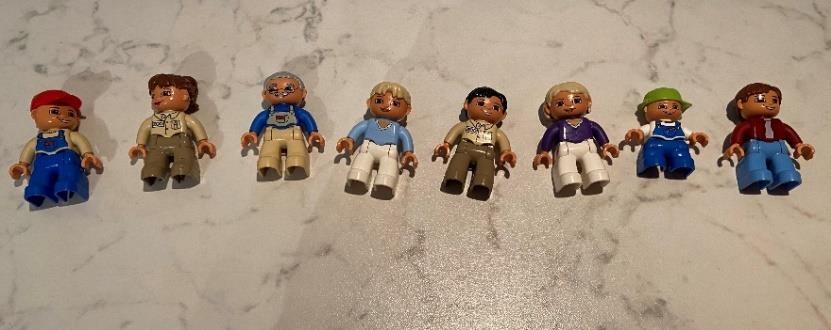 6 LJUDI JE ŠLO DOMOV. 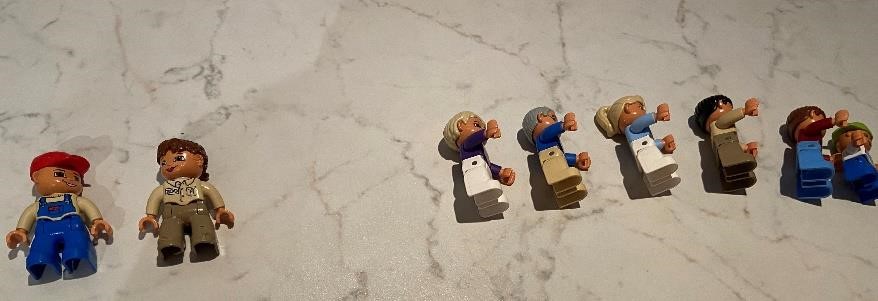 NATO PA STA 2 PRIŠLA NAZAJ.   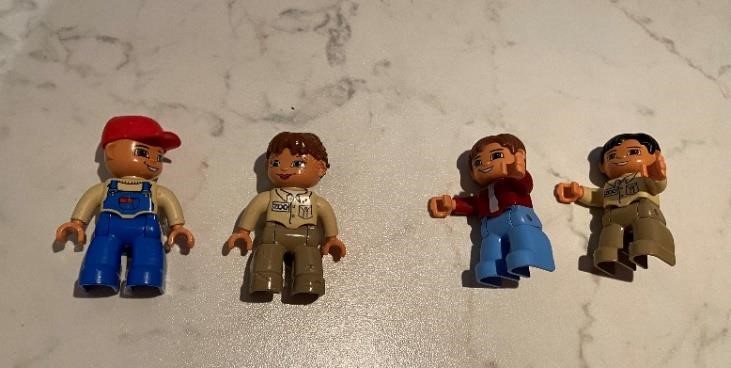 KOLIKO LJUDI JE ZDAJ V PARKU? BI ZNAL ZAPISATI RAČUN ZA TO ZGODBICO? POMAGAJ SI S KARTICAMI S ŠTEVILI.  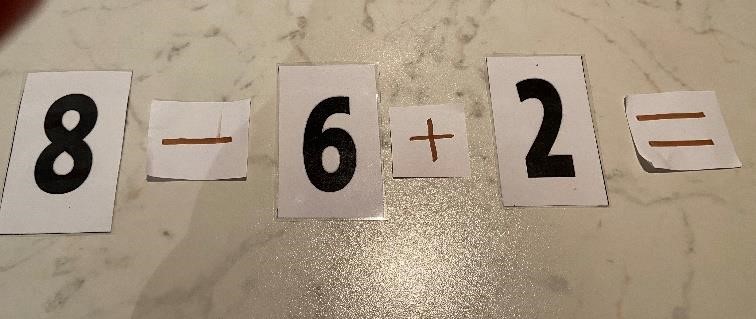 KAKO PA GA BOŠ IZRAČUNAL? RAČUNAJ KAR PO VRSTI: NAJPREJ ODŠTEJ 8 – 6 = 2. NE ZAPIŠI ŠE REZULTATA, KER RAČUNA ŠE NI KONEC. LAHKO PA SI POMAGAŠ IN GA  ZAPIŠEŠ TAKO, KOT SEM GA JAZ Z MODRO BARVO. 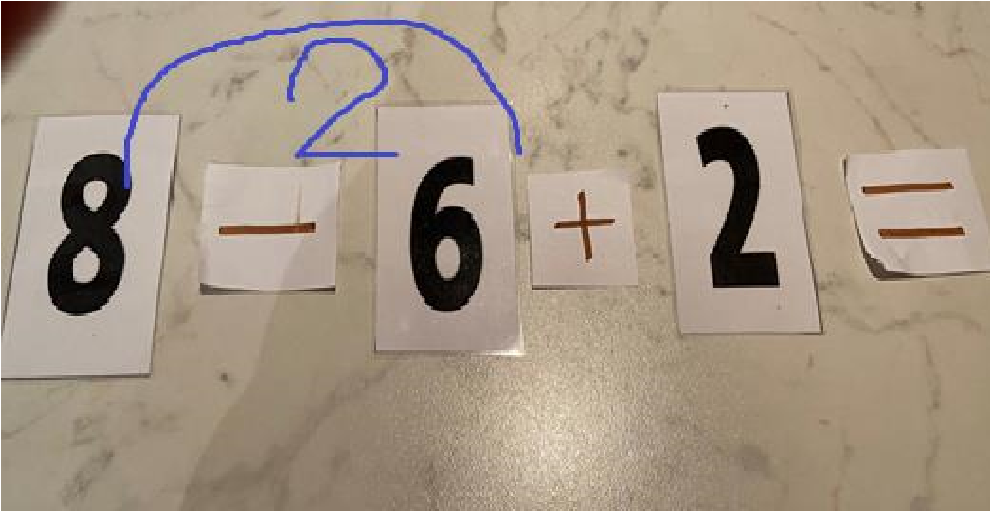 2 + 2 = 4ZDAJ PA MORAŠ IZRAČUNATI ŠE 2 + 2. TO JE 4.  KER SI PRIŠEL DOKONCA RAČUNA, JE TO KONČNI REZULTAT.  ŠE ODGOVOR: V PARKU SO ZDAJ 4 LJUDJE.   2. ZGODBICA NA IGRIŠČU SE JE IGRALO 5 OTROK.  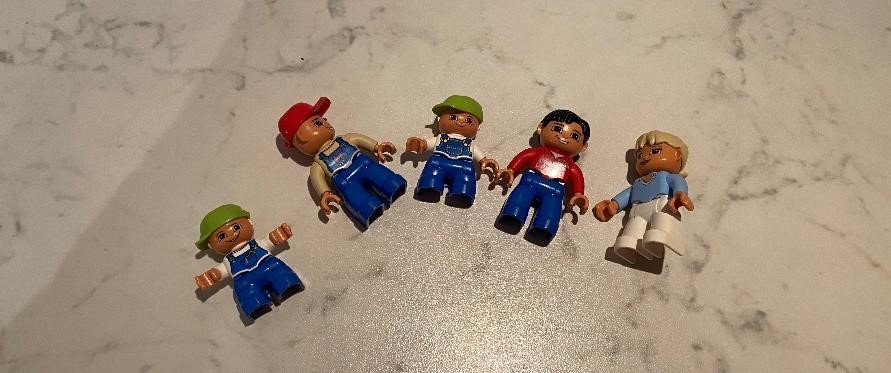 PRIŠLI SO ŠE 4 OTROCI. 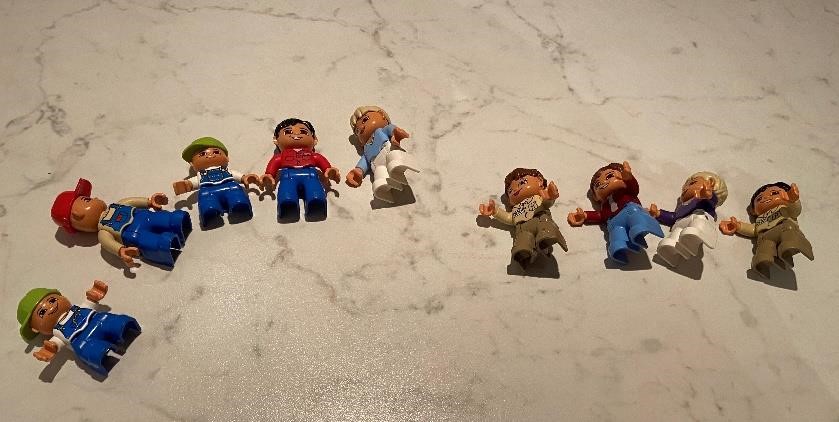 7 OTROK JE ODŠLO NA KOSILO.  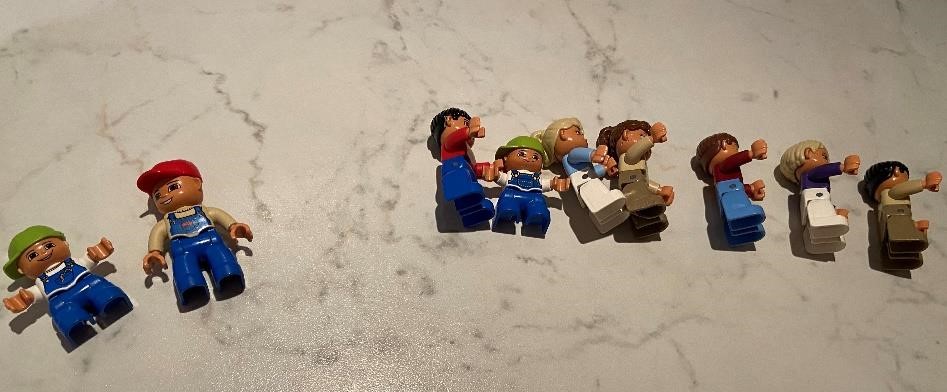 KOLIKO OTROK JE NA IGRIŠČU ZDAJ? S KARTICAMI ZAPIŠIMO RAČUN: 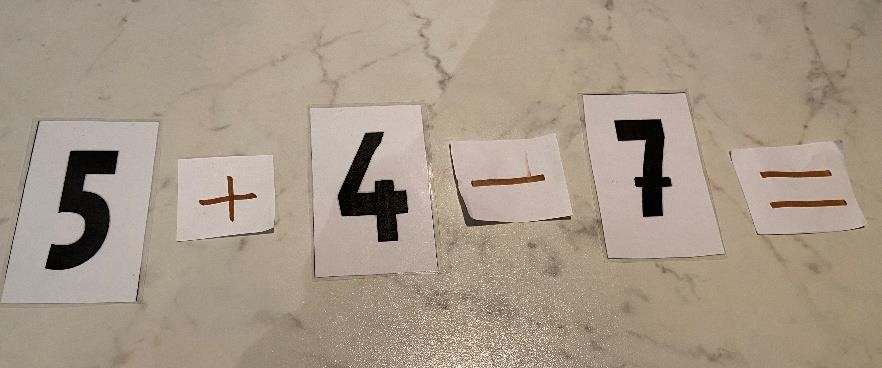 KAKO GA BOŠ IZRAČUNAL? SPET PO VRSTI: NAJPREJ SEŠTEJEŠ PRVI 2 ŠTEVILI 5 + 4 = 9. RAČUNA ŠE NI KONEC, ZATO SPET LAHKO ZAPIŠEŠ TAKO, KOT SEM JAZ Z MODRO.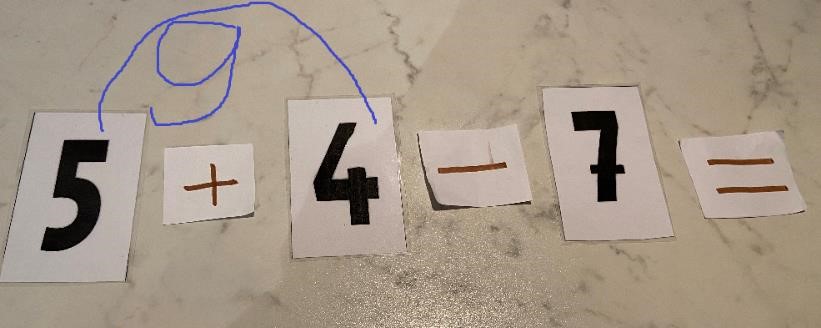 9 – 7 = 2ZDAJ IZRAČUNAJ ŠE 9 – 7 = 2.  TO PA JE ŽE KONČNI REZULTAT, SAJ SI PRIŠEL DO KONCA RAČUNA.  ODGOVOR: NA IGRIŠČU STA OSTALA 2 OTROKA.  RAČUNE PREPIŠI V ZVEZEK IN JIH REŠI. NE POZABI NA LOK.6 + 4 – 2 =3 + 5 – 7 =6 + 2 – 4 =2 + 7 – 6 =9 – 4 + 3 =10 – 9 + 3 =8 – 8 + 8 = 6 – 4 + 7 =3. ZDAJ REŠI ŠE STRAN 24 V RAČUNANJE JE IGRA. PRI REŠEVANJU SI LAHKO POMAGAŠ S PRSTI, LAHKO NASTAVLJAŠ KOCKE,… SEVEDA, TUDI » NA PAMET« LAHKO RAČUNAŠ, ČE TI GRE. A NE POZABI, LOK JE OBVEZEN. DELAŠ GA ČEZ PRVI DVE ŠTEVILKI. TO POMENI, DA RAČUNAŠ NAJPREJ Z NJIMA, TRETJO PA SEŠTEJEŠ ALI ODŠTEJEŠ. BODI POZOREN PRI ZNAKU – JE PLUS ALI MINUS. SPOZNAVANJE OKOLJA + ŠPORTTEČEM, SKAČEMGLEJ TUDI PRIPONKOZA ZAČETEK SE BOŠ IGRAL IGRICO SIMON PRAVI… PROSI, NAJ SE S TEBOJ ŠE NEKDO IGRA, VEČ KOT VAS BO, BOLJ BO ZABAVNO. NEKDO JE VODJA. TA GOVORI, NA KAKŠEN NAČIN SE GIBATE (POČEPNI. VSTANI. DVIGNI ROKE V ZRAK. SKOČI VISOKO. POMAHAJ ...)ČE PRED TEM UKAZOM REČE »SIMON PRAVI, VSTANI«, POTEM TA UKAZ IZVEDEŠ, ČE REČE SAMO UKAZ »VSTANI«, UKAZA NE IZVEDEŠ.ČE SE VAS VEČ IGRA IGRICO, POTEM TISTI, KI SE ZMOTI, IZPADE, ZMAGA, KDOR OSTANE ZADNJI. ČE SE IGRATA IGRICO SAMO DVA, ZAMENJATA VLOGI, KO SE ZMOTI TISTI, KI IZPOLNJUJE UKAZE. TUDI V NADALJEVANJU POTREBUJEŠ POMOČ ŠE NEKOGATI POKAŽEŠ NEK POLOŽAJ, KDOR SE IGRA S TABO, POVE, KAJ SI NAREDIL, NATO VLOGI ZAMENJAJTA. POSKUŠAJTA NAJTI ČIM VEČ RAZLIČNIH POLOŽAJEV TELESA. MOŽNOSTI SO: LEŽIŠ NA TREBUHU, STOJIŠ NA ENI NOGI, ČEPIŠ, SEDIŠ PO TURŠKOZDAJ PA SI POGLEJ V PREDSTAVITVI TEČEM, SKAČEM 2 OTROKE NA IGRIŠČU IN POVEJ, KAJ DELAJO. OB KLIKU SE TI BO ODPRL OBLAČEK IN TI MORAŠ NA SLIKI POISKATI OTROKA, KI SE TAKO GIBA. NA DRUGEM LISTU LAHKO PREVERIŠ, ČE SI PRVILNO POKAZAL. ****** DODATNA NALOGA, KI JO NAREDIŠ PO ŽELJIZA KONEC PA SE POIGRAŠ S KARTAMI. IZ PAPIRJA SI IZREŽI KARTE IN GOR PRERIŠI SPODNJE SLIČICE. ČE IMAŠ MOŽNOST, TI STARŠI LAHKO TUDI NATISNEJO. IGRAŠ SE V PARU, LAHKO PA TUDI SAM. KARTE DAŠ NA DVA KUPČKA, NA PRVEM KUPČKU SO KARTE Z DELI TELESA, NA DRUGEM PA VRSTE GIBANJA. ZADNJA KARTA JE PRAZNA, LAHKO SI SAM IZMISLIŠ ŠE KAKŠNO GIBANJE. VSAK IZVLEČE PO ENO KARTO IZ VSAKEGA KUPČKA. Z DELOM TELESA, KI GA DOBIŠ, SE POSKUŠAŠ GIBATI NA TAK NAČIN, KOT TI KAŽE DRUGA KARTA. PA OBILO ZABAVE TI ŽELIM.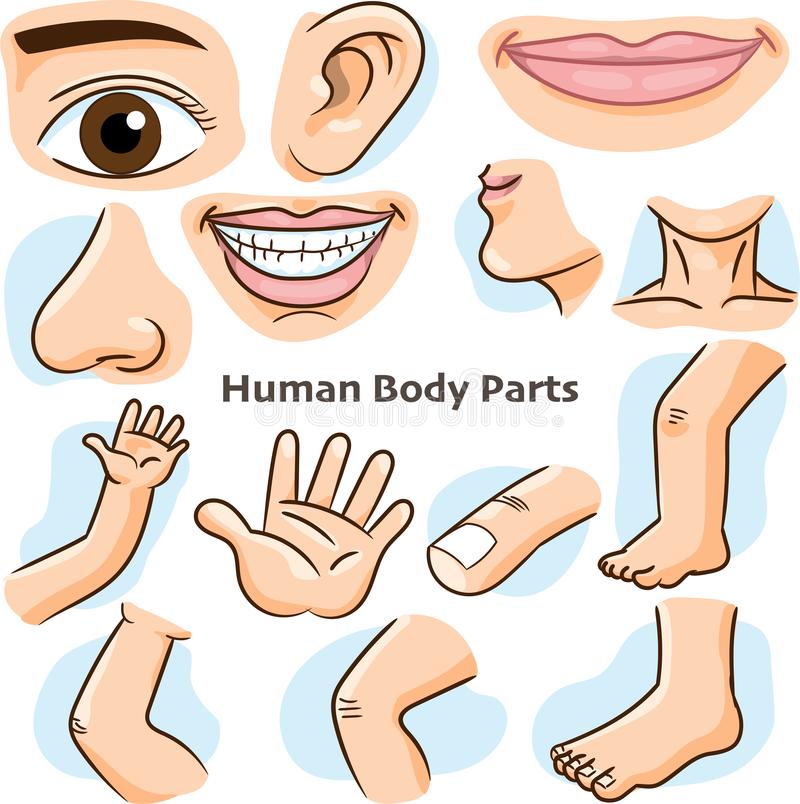 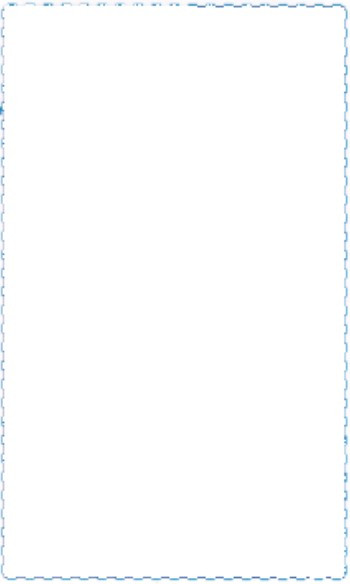 